俄罗斯学国际研讨会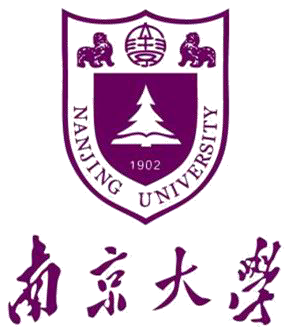 会议通知（一号通知）俄罗斯学作为一门涵盖多领域、跨越多学科的综合性科学，近十多年来在我国学界广受关注。为加强中、俄及其他国家俄罗斯学研究者之间的交流与合作，促进 俄罗斯学的进一步发展，拟于 2017 年 6 月 30 日-7 月 2 日在南京大学召开俄罗斯 学国际研讨会。此次会议由南京大学外国语学院俄语系、中国俄罗斯东欧中亚学 会、中国俄语教学研究会、南京大学俄罗斯学研究中心联合主办。会议工作语言为 汉语和俄语。一、主要议题1.  俄罗斯学前沿理论；2．俄罗斯文化关键词和核心概念研究；3．俄罗斯学在中国的建构和发展；4.  俄罗斯学在欧美国家的建构和发展；5.  俄罗斯学与高校俄语学科建设；6.  俄罗斯学与高校俄语专业教学改革。 二、时间安排2017 年 4 月 30 日前：提交回执；2017 年 6 月 30 日：全天报到；7 月 1-2 日：学术交流；7 月 3 日：离会。 三、会议费用会务费 600 元/人（全日制研究生 300 元/人），差旅住宿费自理，会议期间 餐饮、资料及其他费用由组委会承担。四、相关事宜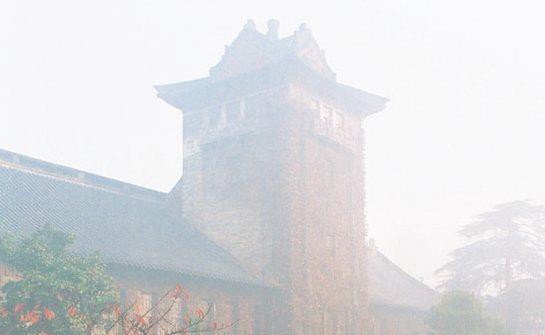 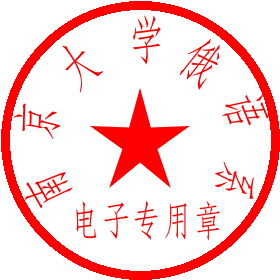 会议期间将举行《俄罗斯社会与文化译丛》第一辑首发式。译丛第一辑共有四 本：《俄罗斯文明的起源与意义》《二十世纪的俄罗斯族人》《俄罗斯大众传媒》《二十世纪俄罗斯文学史》，由南京大学出版社出版。 五、联系方式通讯地址：南京市栖霞区仙林大道 163 号南京大学外国语学院 邮编：210023联系人：杨	正	电话：13813882972段丽君	电话：13813935568电子邮箱：yz@nju.edu.cn南京大学俄语系 中国俄罗斯东欧中亚学会 中国俄语教学研究会 南京大学俄罗斯学研究中心2017 年 1 月 10 日俄罗斯学国际研讨会回执温馨提示：请参会者自行将中文摘要译成俄文，于 2017 年 4 月 30 日前填写回执并发送至（组委会）电子邮箱：yz@nju.edu.cn姓名性别职称/职务职称/职务工作单位通讯地址邮编电子邮箱电话论文题目中文：中文：中文：中文：中文：中文：论文题目俄文：俄文：俄文：俄文：俄文：俄文：论文摘要中文摘要（350 字以内）中文摘要（350 字以内）中文摘要（350 字以内）中文摘要（350 字以内）中文摘要（350 字以内）中文摘要（350 字以内）论文摘要俄文摘要（Аннотация）俄文摘要（Аннотация）俄文摘要（Аннотация）俄文摘要（Аннотация）俄文摘要（Аннотация）俄文摘要（Аннотация）备注